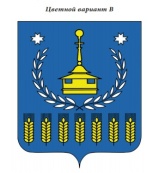 СОВЕТ ДЕПУТАТОВМУНИЦИПАЛЬНОГО ОБРАЗОВАНИЯ«ВОТКИНСКИЙ РАЙОН»«ВОТКА ЁРОС»МУНИЦИПАЛ КЫЛДЫТЭТЫСЬ
ДЕПУТАТТЪЁСЛЕН КЕНЕШСЫРЕШЕНИЕ«22 »  апреля 2021                                                                                             № 362г. ВоткинскОб утверждении Положения о самообложении граждан на территории муниципального образования «Воткинский район»В целях решения непосредственно населением муниципального образования «Воткинский район» вопросов местного значения, в соответствие со ст. 56 Федерального закона от 06.10.2003 года № 131-ФЗ «Об общих принципах организации местного самоуправления в Российской Федерации», Совет депутатов муниципального образования «Воткинский район» решает:1. Утвердить Положение о самообложении граждан на территории муниципального образования «Воткинский район».2. Настоящее постановление подлежит официальному опубликованию в средстве массовой информации «Вестник правовых актов муниципального образования «Воткинский район»», на официальном сайте муниципального образования «Воткинский район». Председатель Совета депутатов муниципального образования«Воткинский район»				                             	М.А. НазаровГлава муниципального образования«Воткинский район»                                             	                    И.П. Прозоровг. Воткинск« 22 » апреля  2021 года№ 362УТВЕРЖДЕНО решением Совета депутатов муниципального образования «Воткинский район» от 22 апреля 2021 г. №362ПОЛОЖЕНИЕО самообложении граждан на территории муниципального образования «Воткинский район»Настоящее Положение «О самообложении граждан на территории муниципального образования «Воткинский район» (далее — Положение) определяет порядок введения самообложения граждан на территории муниципального образования «Воткинский район» (далее МО «Воткинский район»), сбора и использования средств самообложения граждан - жителей МО «Воткинский район».1. Общие положения1.1. Под средствами самообложения граждан понимаются разовые платежи граждан - жителей МО «Воткинский район», осуществляемые для решения конкретных вопросов местного значения.1.2. Плательщиком разового платежа, установленного в решении о самообложении граждан на территории МО «Воткинский район», является гражданин Российской Федерации, достигший возраста 18 лет, место жительства которого расположено в границах МО «Воткинский район», (населенного пункта МО «Воткинский район»), независимо от его участия в местном референдуме (сходе граждан) и отношения, выраженного им при голосовании.1.3. Размер платежей в порядке самообложения граждан устанавливается в абсолютной величине равным для всех жителей МО «Воткинский район» (населенного пункта МО «Воткинский район»), за исключением отдельных категорий граждан, численность которых не может превышать 30 процентов от общего числа жителей МО «Воткинский район» (населенного пункта МО «Воткинский район»), и для которых размер платежей может быть уменьшен. Категории граждан, для которых размер разового платежа может быть уменьшен, а также размер льготного разового платежа, утверждается на местном референдуме (сходе граждан) по введению самообложения граждан.1.4. Введение самообложения граждан, сбор и использование средств самообложения граждан осуществляются в соответствии с Конституцией Российской Федерации, Бюджетным кодексом Российской Федерации, Федеральным законом от 06.10.2003 № 131-ФЗ «Об общих принципах организации местного самоуправления в Российской Федерации», Федеральным законом от 12.06.2002 № 67-ФЗ «Об основных гарантиях избирательных прав и права на участие в референдуме граждан Российской Федерации», Законом Удмуртской Республики от 28.04.2007 № 19-РЗ «О местном референдуме в Удмуртской Республике», другими федеральными законами, законами Удмуртской Республики, Уставом МО «Воткинский район», настоящим Положением.1.5. Введение, сбор и использование средств самообложения граждан осуществляются в соответствии с принципами законности, социальной справедливости, экономической обоснованности и целевого использования средств самообложения.1.6. Самообложение граждан вводится по решению, принятому на местном референдуме или на сходе граждан.1.7. Местный референдум по вопросу самообложения граждан - референдум, проводимый в соответствии с действующим законодательством, Уставом МО «Воткинский район» среди обладающих правом на участие в референдуме граждан Российской Федерации, зарегистрированных по месту жительства в границах МО «Воткинский район», на основе всеобщего равного и прямого волеизъявления граждан при тайном голосовании по вопросу самообложения граждан.1.8. Сход граждан по вопросу самообложения граждан - (далее - сход) - сход, проводимый в населенном пункте МО «Воткинский район», в соответствии с действующим законодательством, Уставом МО «Воткинский район» среди обладающих правом на участие в сходе граждан Российской Федерации, зарегистрированных по месту жительства на территории населенного пункта МО «Воткинский район» (далее населенный пункт), на основе всеобщего равного и прямого волеизъявления граждан при открытом (тайном) голосовании по вопросу самообложения граждан.1.9. Вопрос, выносимый на местный референдум или сход граждан, должен быть сформулирован таким образом, чтобы исключалась возможность его множественного толкования, то есть на него можно было бы дать только однозначный ответ, а так же чтобы исключалась неопределенность правовых последствий принятого решения.2. Назначение, подготовка и проведение местного референдума2.1. Самообложение граждан МО «Воткинский район» вводится по решению, принятому на местном референдуме, проводимом на территории МО «Воткинский район».2.2. Местный референдум на территории МО «Воткинский район» проводится на основе всеобщего, равного и прямого волеизъявления граждан Российской Федерации - жителей МО «Воткинский район».2.3. Правовые основы подготовки и проведения местного референдума на территории МО «Воткинский район» определяются Законом Удмуртской Республики от 28.04.2007 № 19-РЗ «О местном референдуме в Удмуртской Республике».2.4. Решение о назначении местного референдума на территории МО «Воткинский район» принимается Советом депутатов МО «Воткинский район»:1) по инициативе, выдвинутой гражданами Российской Федерации, имеющими право на участие в местном референдуме;2) по инициативе, выдвинутой избирательными объединениями, иными общественными объединениями, уставы которых предусматривают участие в выборах и (или) референдумах и которые зарегистрированы в порядке и сроки, установленные федеральным законом;3) по инициативе Совета депутатов МО «Воткинский район» и Главы МО «Воткинский район, выдвинутой ими совместно.2.5. Для назначения местного референдума инициативная группа по проведению местного референдума должна представить в избирательную комиссию муниципального образования в порядке, предусмотренном законодательством Российской Федерации и Удмуртской Республики, подписи участников местного референдума в поддержку инициативы его проведения.2.6. При выдвижении инициативы проведения местного референдума совместно Советом депутатов МО «Воткинский район» и Главой МО «Воткинский район» сбор подписей не проводится, инициатива проведения местного референдума оформляется правовыми актами Совета депутатов МО «Воткинский район» и Главы МО «Воткинский район».2.7. Совет депутатов МО «Воткинский район» обязан назначить местный референдум в течение 30 дней со дня поступления документов, установленных Законом Удмуртской Республики от 28.04.2007 № 19-РЗ «О местном референдуме в Удмуртской Республике».2.8. При рассмотрении вопроса, предлагаемого к вынесению на местный референдум по введению самообложения граждан, Совет депутатов МО «Воткинский район» может запросить в Администрации МО «Воткинский район» следующую дополнительную информацию, касающуюся проведения референдума:1) плановую смету расходов на реализацию мероприятий по решению вопроса местного значения, выносимого на местный референдум;2) сведения об общем числе граждан - жителей МО «Воткинский район», которые могут быть плательщиками разовых платежей;3) перечень отдельных категорий граждан, для которых размер разовых платежей предполагается уменьшить, и сведений:- о численности жителей МО «Воткинский район», относящихся к данным категориям;- о размере льготы для отдельных категорий граждан, для которых размер разовых платежей предлагается уменьшить;4) сведений о размере разового платежа;5) сведений о планируемом объеме поступлений средств самообложения граждан в бюджет МО «Воткинский район».2.9. Администрация МО «Воткинский район» предоставляет информацию, указанную в пункте 2.8. настоящего положения в течение 10 рабочих дней со дня поступления запроса от Совета депутатов МО «Воткинский район».2.10. В решении Совета депутатов МО «Воткинский район» о назначении местного референдума в обязательном порядке указываются:1) день голосования на местном референдуме;2) вопрос, выносимый на местный референдум.2.11. Вопрос, выносимый на местный референдум, в обязательном порядке содержит следующие данные:1) конкретный вопрос местного значения, решаемый за счет средств самообложения граждан;2) размер разового платежа.Если предлагается уменьшить размер разового платежа для отдельных категорий граждан, то также выносится вопрос местного референдума, содержащий перечень отдельных категорий граждан, для которых размер разового платежа предлагается уменьшить, и размер льготного разового платежа для этих категорий граждан. 3) период времени, на который вводится самообложение граждан.2.12. Решение о назначении местного референдума подлежит официальному опубликованию в газете «Воткинские вести», размещению на официальном сайте МО «Воткинский район» не менее чем за 45 дней до дня голосования на местном референдуме и не позднее чем через пять дней со дня его принятия.2.13. Референдум признается не состоявшимся в случае, если в нем приняло участие не более половины участников референдума, внесенных в списки участников референдума на территории проведения референдума. Соответствующая комиссия референдума признает решение не принятым на референдуме в случае, если за это решение проголосовало не более половины участников референдума, принявших участие в голосовании.2.14. Результаты референдума и данные о числе голосов участников референдума, поданных по позициям «Да» и «Нет» («За» и «Против»), подлежат официальному опубликованию в газете «Воткинские вести», размещению на официальном сайте МО «Воткинский район» не позднее, чем через один месяц со дня голосования.2.15. Решение о введении самообложения граждан на территории МО «Воткинский район», принятое на местном референдуме, является обязательным для всех граждан - жителей МО «Воткинский район» и вступает в силу со дня его официального опубликования.3. Назначение и подготовка проведения схода граждан3.1. Граждане Российской Федерации имеют равные права на участие в сходе граждан независимо от пола, расы, национальности, языка, происхождения, имущественного и должностного положения, отношения к религии, убеждений, принадлежности к общественным объединениям.3.2. Правом участия в сходе обладают дееспособные граждане, достигшие возраста 18 лет, зарегистрированные по месту жительства на территории населенного пункта.3.3. Сход, проводимый в населенном пункте, для решения вопроса по самообложению граждан созывается Главой МО «Воткинский район» самостоятельно либо по инициативе жителей населенного пункта численностью не менее 10 человек и оформляется постановлением Главы МО «Воткинский район».3.4. Сход правомочен при участии в нем более половины обладающих избирательным правом жителей населенного пункта.3.5. Граждане участвуют в сходе непосредственно. Каждый гражданин имеет один голос. Участие в сходе является свободным и добровольным. Никто не вправе оказывать принудительное воздействие на участие или неучастие граждан в сходе, а также на их свободное волеизъявление.3.6. Решение схода считается принятым, если за него проголосовало более половины участников схода.3.7. Способ голосования (открытое или тайное) определяется в постановлении Главы МО «Воткинский район».При открытом способе голосование проводится по каждому вопросу отдельно «за» или «против». В нем участвуют только участники схода, зарегистрированные на сходе. Результаты голосования заносятся в протокол, подписанный лицами, указанными в п. 5.10 Положения. Тайное голосование проводится в пунктах (местах) проведения схода. В помещении для голосования должен быть зал, в котором размещаются кабины или иные специально оборудованные места для тайного голосования, либо должны быть пригодные для тайного голосования комнаты, оснащенные системой освещения, столами, письменными принадлежностями. Помещение должно быть доступно для граждан с ограниченными возможностями.В бюллетене для голосования воспроизводится текст вопроса (вопросов) и указываются варианты волеизъявления участника голосования словами «за» или «против», справа от которых помещаются пустые квадраты. Если выносятся альтернативные вопросы, в бюллетене для голосования справа от каждого варианта вопроса помещается пустой квадрат.Бюллетень для голосования выдается при предъявлении паспорта, иного документа удостоверяющего личность. Голосование проводится путем внесения участником голосования в бюллетень для голосования любого знака в квадрат, относящийся к позиции, в пользу которой сделан выбор. Каждый участник голосования голосует лично. Голосование за других участников не допускается. Бюллетень для голосования заполняется в специально оборудованной кабине, ином специально оборудованном месте или комнате для тайного голосования.Заполненный бюллетень для голосования участник голосования опускает в опечатанный (опломбированный) стационарный ящик для голосования.По итогам голосования счетная комиссия проводит подсчет голосов участников опроса. Он начинается сразу после окончания времени голосования и проводится без перерыва до установления итогов голосования, затем составляет протокол, который подписывают все члены счетной комиссии.3.8. Проведение схода обеспечивается Администрацией МО «Воткинский район».3.9. Финансирование расходов, связанных с подготовкой и проведением схода граждан, осуществляется за счет средств бюджета МО «Воткинский район».3.10. Инициатива жителей населенного пункта должна быть оформлена в виде подписных листов (Приложение 1), в которых должны быть указаны:1) вопросы, выносимые на сход, содержащие данные, предусмотренные пунктом 2.11. настоящего Положения;2) предлагаемые сроки проведения схода;3) фамилия, имя, отчество, дата рождения; серия и номер паспорта или заменяющего его документа каждого гражданина, поддерживающего инициативу о созыве схода, адрес места жительства; его подпись и дата внесения подписи.3.11. Подписные листы заверяются лицом, осуществляющим сбор подписей, с указанием даты, фамилии, имени, отчества, даты рождения, номера и серии паспорта или заменяющего его документа, адреса места жительства и направляются Главе МО «Воткинский район».4. Порядок принятия решения о проведении схода граждан или отклонения инициативы4.1. Решение о проведении схода принимает Глава МО «Воткинский район», путем издания постановления, в котором определяется дата проведения схода граждан и выносимые на него вопросы.4.2. Решение о проведении схода по инициативе граждан должно быть принято в течение 30 дней со дня поступления подписных листов, оформленных в соответствии с требованиями пунктов 3.10., 3.11. настоящего Положения.4.3. Решение об отклонении инициативы граждан принимает Глава МО «Воткинский район» в срок, указанный в пункте 4.2., в случаях:1) непредставления подписных листов;2) неисполнения требований, указанных в пунктах 3.10., 3.11. настоящего Положения, к оформлению подписных листов;3) если вопрос, выносимый на сход, не соответствует требованиям пункта 1.9. настоящего Положения.4) если вопрос, выносимый на сход, противоречит Конституции Российской Федерации, федеральным законам, законам Удмуртской Республики и Уставу МО «Воткинский район».5. Проведение схода граждан5.1. Оповещение населения о времени и месте проведения схода, вопросах, выносимых на его рассмотрение, осуществляется Администрацией МО «Воткинский район» путем опубликования (обнародования) информации не позднее, чем за 10 дней до проведения схода.5.2. Жители населенного пункта, обладающие избирательным правом, участвуют в сходе непосредственно.5.3. На сход допускаются также без права решающего голоса другие граждане, изъявившие желание участвовать в сходе.5.4. Перед открытием схода проводится регистрация его участников с указанием фамилии, имени, отчества, года рождения, адреса места жительства. Регистрацию участников схода осуществляет секретарь комиссии, по форме согласно приложению 2 к настоящему Положению.5.5. На сходе председательствует Глава МО «Воткинский район» или иное лицо, избираемое сходом.5.6. Сход избирает секретаря и, в случае необходимости, счетную комиссию. Секретарь схода ведет протокол схода (приложение 3), обеспечивает достоверность отраженных в нем сведений.5.7. В случае необходимости сход избирает счетную комиссию. Количественный и персональный состав счетной комиссии утверждается сходом. Количество членов счетной комиссии не может быть менее трех человек. В счетную комиссию не может входить глава поселения.5.8.Счетная комиссия:1) дает разъяснения по вопросам голосования;2) подсчитывает голоса и подводит итоги голосования;3) составляет протокол об итогах голосования.5.9. Протокол схода ведет секретарь схода. В протоколе схода указываются:1) дата и место проведения схода граждан;2) общее число граждан, проживающих на территории населенного пункта МО «Воткинский район» и имеющих право принимать участие в сходе;3) количество присутствующих;4) фамилия, имя, отчество председательствующего на сходе, секретаря и членов счетной комиссии схода;5) повестка дня;6) краткое содержание выступлений;7) результаты голосования и принятые решения.5.10. Протокол подписывается лицом, председательствующим на сходе, и секретарем схода. К протоколу прикладывается список зарегистрированных участников схода.5.11. В случае установления неправомочности схода, о чем делается отметка в протоколе схода, сход признается несостоявшимся, Главой МО «Воткинский район» назначается повторная дата проведения схода.5.12. Решение схода считается принятым, если за него проголосовало более половины участников схода.5.10. Решения, принятые на сходе, оформляются в виде отдельного решения (приложение 4), подписываются Главой МО «Воткинский район», применяются на всей территории населенного пункта, подлежат официальному опубликованию (обнародованию).6. Учет и сбор средств самообложения граждан6.1. Администрация МО «Воткинский район» после вступления в силу решения о введении самообложения граждан, принятого на местном референдуме (сходе граждан), вносит на рассмотрение Совета депутатов МО «Воткинский район» проект решения Совета депутатов МО «Воткинский район» о внесении изменений в решение о бюджете МО «Воткинский район» на текущий финансовый год (о бюджете МО «Воткинский район» на очередной финансовый год и на плановый период), соответствующий решению, принятому на местном референдуме (сходе граждан).6.2. Доходы от разовых платежей граждан, введенных по решению о введении самообложения граждан на территории МО «Воткинский район», принятому на местном референдуме (сходе граждан) (далее - платежи), зачисляются в МО «Воткинский район» по коду доходов, в соответствие с Указаниями о порядке применения бюджетной классификации Российской Федерации.6.3. Расходы на решение конкретных вопросов местного значения в соответствии с решением о введении самообложения граждан на территории МО «Воткинский район», принятым на местном референдуме (сходе граждан), отражаются в бюджете МО «Воткинский район» по кодам бюджетной классификации расходов бюджета МО «Воткинский район» в соответствии с решением о введении самообложения граждан, принятым на местном референдуме (сходе граждан).6.4. Главным администратором доходов от разовых платежей граждан, введенных по решению о введении самообложения граждан на территории МО «Воткинский район» является Администрация МО «Воткинский район» в лице Управления финансов Администрации МО «Воткинский район».6.5. Порядок начисления, сбора и использования средств самообложения граждан утверждается постановлением Администрации МО «Воткинский район».6.6. Оплата платежей производится на основании извещения Администрации МО «Воткинский район», включающего банковские реквизиты Администрации МО «Воткинский район», а также информацию о порядке и сроках уплаты платежа.6.7. Граждане, указанные в пункте 1.2 настоящего Положения, уплачивают платежи по самообложению в сроки, указанные в извещении.6.8. Администрация МО «Воткинский район» вправе обратиться в суд для принудительного взыскания неуплаченных платежей.6.9. Администрация МО «Воткинский район» ведет учет поступлений в бюджет МО «Воткинский район» средств самообложения граждан в соответствии с принятым на местном референдуме (сходе) решением.6.10. Граждане имеют право обратиться в Администрацию МО «Воткинский район» за получением разъяснений по вопросам учета и сбора средств самообложения граждан.7. Использование средств самообложения граждан7.1. Средства самообложения граждан, поступившие в бюджет МО «Воткинский район», расходуются только на выполнение мероприятий по решению вопроса местного значения, определенного решением местного референдума (схода граждан).7.2. Средства самообложения граждан, поступившие в бюджет МО «Воткинский район» и не израсходованные в текущем финансовом году, сохраняют свое целевое назначение и расходуются в следующем финансовом году.7.3. Администрация МО «Воткинский район» за счет средств самообложения обеспечивает реализацию мероприятий по решению вопроса местного значения, определенного решением местного референдума (схода граждан).7.4. Информация о реализации мероприятий по решению вопроса местного значения, определенного решением местного референдума (схода граждан) публикуется в газете «Воткинские вести», размещается на официальном сайте МО «Воткинский район».8. Контроль за использованием средств самообложения граждан8.1. Контроль за использованием средств самообложения граждан осуществляется органами внешнего и внутреннего финансового контроля в соответствии с действующим законодательством, муниципальными правовыми актами в рамках их полномочий.Приложение 1 к Положению«О самообложении граждан на территории муниципального образования «Воткинский район»ПОДПИСНОЙ ЛИСТМы, нижеподписавшиеся, поддерживаем инициативу проведения___________________________________________схода граждан(сроки проведения схода граждан)с формулировкой вопроса________________________________________Подписной лист удостоверяю ______________________________________________(фамилия, имя, отчество, дата рождения,________________________________________________________________________место жительства, серия и номер паспорта или заменяющего его________________________________________________________________________документа, лица, собиравшего подписи)________________________________________________________________________(подпись и дата)Приложение 2 к Положению«О самообложении граждан на территории муниципального образования «Воткинский район»СПИСОКжителей _____________________________(наименование населенного пункта)муниципального образования «Воткинский район», присутствующих на сходе граждан «___»_________________20___годаПредседательствующий на сходе граждан _________ __________________________(подпись) (расшифровка подписи)Секретарь схода граждан			__________ __________________________(подпись) (расшифровка подписи)Приложение 3 к Положению«О самообложении граждан на территории муниципального образования «Воткинский район»ПРОТОКОЛ СХОДА ГРАЖДАН«_____ »_________________20__года 							№__________________________________________________________________________________(наименование населенного пункта)Присутствовали ____________________________________________________________чел.(общее число граждан, проживающих на соответствующей территории и имеющих право на участие в сходе граждан) Председательствующийна сходе граждан_______________________________________________________________(фамилия, имя, отчество)Секретарь схода граждан________________________________________________________(фамилия, имя, отчество)ПОВЕСТКА ДНЯ:1.0...Доклад...2. О.-Информация...1. Слушали:_____________________________________________________________(фамилия, имя, отчество)(краткая запись выступления или текст доклада (прилагается)Выступили: 1.___________________________________________________________(фамилия, имя, отчество)(краткая запись выступления или текст выступления (прилагается) 2. и т.д. (по количеству выступающих граждан)...РЕШИЛИ: (содержание решения)Результаты голосования: «за» - ____чел.«против» - ____чел.«воздержался» - ____чел.Решение________________________________________________________________принято (не принято)2.Слушали:______________________________________________________________(фамилия, имя, отчество)(краткая запись выступления или текст доклада (прилагается)Выступили: 1.___________________________________________________________(фамилия, имя, отчество)(краткая запись выступления или текст выступления (прилагается) 2. и т.д. (по количеству выступающих граждан).РЕШИЛИ: (содержание решения)Результаты голосования: «за» - ____чел.«против»- ____чел.«воздержался» - ____чел.Решение________________________________________________________________принято (не принято)3...Председательствующий на сходе граждан _________ ___________________(подпись) (расшифровка подписи)Секретарь схода граждан			_________ ____________________(подпись) (расшифровка подписи)Приложение 4 к Положению «О самообложении граждан на территории муниципального образования «Воткинский район»РЕШЕНИЕ СХОДА ГРАЖДАН«_____ »______________20__года							№_____Преамбула решения...,сход граждан__________________________________________________РЕШИЛ:	(наименование населенного пункта сельского поселения)1.2.3.Глава муниципального образования 		___________  __________________(подпись) (расшифровка подписи)№п/п Фамилия, имя, отчествоДата рожденияАдрес места жительстваСерия, номер паспорта или заменяющего его документаДата подписиПодпись№ппФамилия, имя, отчествоДата рожденияАдрес регистрации по месту жительстваПодпись